Reference: WES1902.197 March 2019Works update – Paringa Road closureConstruction is well underway on Paringa Road to safely relocate some existing power lines that currently run along the West Gate Freeway, to underground. As part of these works, sections of Paringa Road are being progressively closed to vehicles in stages until early May 2019. Temporary closure of Paringa Road between Lee Street and Langshaw Street
Wednesday 13 March – Wednesday 10 April 2019 During this time:a section of Paringa Road (between east of Lee Street and west of Langshaw Street) will be closed to vehicles – please see the map over the page;driveway and footpath access to your property will be maintained; andthe carpark behind the 16 shops will remain open and accessible via Langshaw Street.There are also underground bore works required under the West Gate Freeway at Chambers Road. These works will be carried out at night starting on Sunday 17 March for approximately four weeks with site establishment during the day from Saturday 16 March 2019. These works will generally be carried out from Sunday to Thursday from 8pm – 5am.Waste collection changes: Wednesday 13 March – Wednesday 10 April 2019while works are being undertaken on a section of Paringa Road at the end of your street, please place your rubbish bins in Chambers Street, Lee Street, Bond Street or Langshaw Street on the east side of the street (the Millers Road side) so they can be collected by the waste contractor;please ensure that your bin is moved to this location by 11pm on Tuesday nights whilst the works are occurring, for collection by Council early on Wednesday mornings.Where to park your vehicle:please ensure you do not park your vehicle in the construction area during this time as access will be blocked and you will be unable to access your vehicle.What you could expect:an increase in construction vehicles within the area; an increase in construction noise during the day and night from our machinery and trucks; andwater spray trucks to help manage dust and dirt and loads will be covered when dirt and rock are being transported. These works will generally be carried out from Monday to Friday between 7am - 6pm and Saturdays between 7am - 3pm, however some night works may be required. When works are scheduled out of hours and may have a direct impact on you, we will provide further information before works start.  Please note that works and timings may change in the event of bad weather or other unavoidable circumstances. For updates and more information about our works please visit westgatetunnelproject.vic.gov.au or contact us using the details below.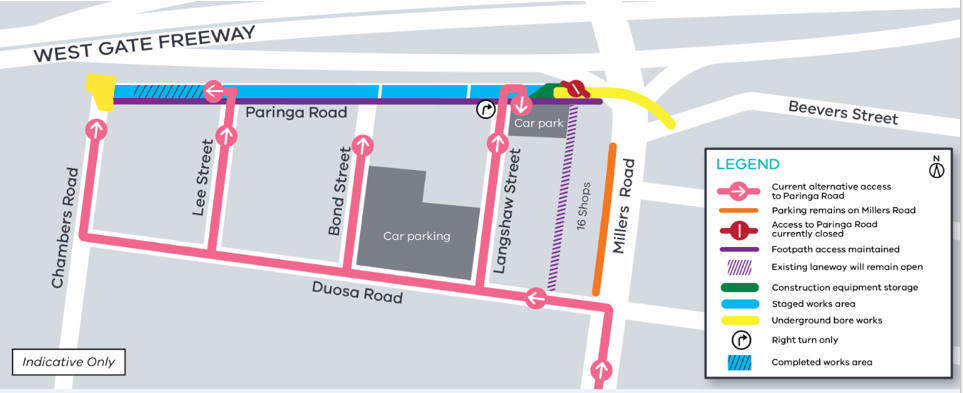 Contact usPlease contact us if you have any questions or feedback about these works.
Contact usPlease contact us if you have any questions or feedback about these works.
Contact usPlease contact us if you have any questions or feedback about these works.
Contact usPlease contact us if you have any questions or feedback about these works.
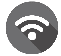 westgatetunnelproject.vic.gov.au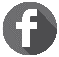 facebook.com/westgatetunnelprojectfacebook.com/westgatetunnelproject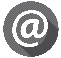 info@wgta.vic.gov.au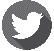 @westgatetunnel@westgatetunnel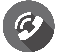 1800 105 105 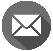 West Gate Tunnel ProjectGPO Box 4509Melbourne Victoria 3001West Gate Tunnel ProjectGPO Box 4509Melbourne Victoria 3001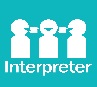 Interpreter service: 13 14 50